DIVING PERMIT: TERMS AND CONDITIONSIf permission to dive is granted a Diving Permit will be issued.  Such permit is granted subject to the attached terms and conditions.  Sports diving, especially wreck diving can be dangerous and the issuing of a dive permit does not imply or warrant that diving anywhere within the limits of the port is safe.  The Harbour Authority accepts no liability whatsoever in respect of sports diving and reminds divers, diver operators and diving organisations of their responsibilities to assess the risks and conduct all diving operations in accordance with appropriate procedures and at all times safely.	1.	Diving Permits are valid only for the periods specified on the permit.2.	Diving in Portland Harbour is regulated by the Portland Harbour Revision Order 1977 (HRO) (SI 1997 No. 2949).  Copies can be downloaded from HMSO website at: www.hmso.gov.uk or can be obtained from the Harbour office.  All those involved in diving are reminded they must comply with all the provision of the HRO.  A plan showing the areas where diving is prohibited and where a diving permit is required is attached.3.	Notwithstanding anything in these Terms and Conditions any person diving in the Harbour shall immediately comply with any Directions given by the Harbour Master.4.	Diving Permits will only be issued to members of the Clubs or Associations listed below and/or the Clubs and Associations listed below for the benefit of its members:-British Sub-Aqua Club;A registered Club of the Sub-Aqua Association;A Professional Association of Diving Instructors registered Diving School;Any other competent organisation granted approval in writing by PHAL.“All members of the above Clubs and Associations are required to comply with “The Divers Code of Conduct” and associated safety guidance published by the British Sub Aqua Club”5.	All persons involved in a dive must possess insurance that provides Third Party Liability cover of at lease £2,000,000.6.	The dive craft shall be equipped with VHF radio and shall maintain a continuous watch on Channel 74.  Whilst divers are in the water the International Code Flag “A” shall be exhibited.7.	Diving on the HOOD in the South Ship Channel is not permitted.8.	Any Diving Club, group or diver intending to dive on the wrecks of Enecuri or LCU shall give at lease 2 working days advance notice either in writing or by fax.9.	This diving permit may be rescinded by the Harbour Master without notice at any time.10.	Breach of these Terms and Conditions may result in the permit being withdrawn and/or criminal proceedings.11.	A copy of the Diving Permit (if granted) together with the attached Terms and Conditions is to be made available and shall be brought to the attention of every person involved in a diving operation.  It shall be kept on board a support boat and produced to the Harbour Master or any of his staff on demand.12.	ChargesPORTLAND PORT LIMITEDDIVING AND UNDERWATER SWIMMINGThe following is a summary taken from:Schedule 1 Part V to “The Portland Harbour Revision Order 1997”Schedule 2 Part I – III Protective Provisions to “The Portland Harbour Revision Order 1997”With the written permission of the Company, in the form of a Permit, a person may dive or swim underwater in the following areas:-a)	Northern Arm:                       	Within 150 metres either side from ‘C’ Head to a point 600 metres north west.b)	North Eastern Breakwater:	Within 150 metres either side but not within 50 metres of the Distant Range.c)	Outer Breakwater:		Within 150 metres of the seaward side.  Within 50 metres of the landward side from Beacon E to                                                     				South Ship Channeld)	Inner Breakwater:		Within 150 metres of the seaward side.No person shall dive or swim underwater in the following areas:-In the main fairways of East and North Ship Channels.In the controlled area.In the noise and degaussing ranges or within 100 metres of their buoys or cables associated with the ranges.Northern Arm southern side:-Within 250 metres between Torpedo Pier and the landward end.Within 350 metres between the Vernon Landing Stage and Torpedo Pier.Within 150 metres of the remainder of the harbour premises.3.	A person may dive or swim underwater in the remaining areas, without a permit, within the limits of Portland Port subject to any directions given to him by the Harbourmaster.An application for permission to dive the wrecks, within the 50 metre restriction on the landward side of the Outer Breakwater, (the Enecuri and LCU), shall be made at least 2 working days before the desired dive and shall relate to that dive only.No person may at any time land on the breakwaters without written permission of the Harbourmaster.Permission in the form of a Permit shall only be given to dive or swim underwater, to a person who is a member of a club or association which is either a registered branch of the British Sub-Aqua Club, a registered club of the Sub Aqua Association, or a Professional Association of Diving Instructors registered diving school, or a member of any other recognised and competent organisation.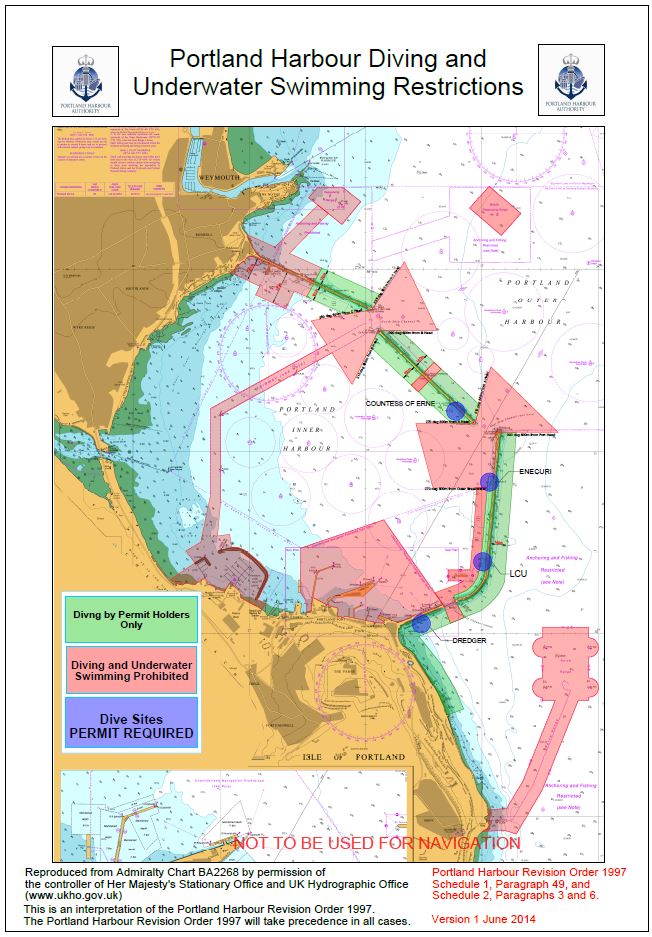 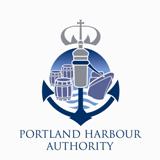 PORTLAND HARBOUR AUTHORITYLIMITEDD TAYLORLEISURE CO-ORDINATORPORTLAND HARBOURCASTLETOWNPORTLANDDORSETDT5 1PPD TAYLORLEISURE CO-ORDINATORPORTLAND HARBOURCASTLETOWNPORTLANDDORSETDT5 1PPe-mail: d.taylor@portland-port.co.uk             leisure@portland-port.co.ukDD Tel:  +44 (0) 1305 825338Fax:        +44 (0) 1305 826143Wed:      www.portland-port.co.ukDIVING PERMIT APPLICATION FOR SPECIFIED AREAS 2017DIVING PERMIT APPLICATION FOR SPECIFIED AREAS 2017DIVING PERMIT APPLICATION FOR SPECIFIED AREAS 2017DIVING PERMIT APPLICATION FOR SPECIFIED AREAS 2017DIVING PERMIT APPLICATION FOR SPECIFIED AREAS 2017For Office UseApplication No. D/Application No. D/Application No. D/Application No. D/Applicant DetailsApplicant DetailsApplicant DetailsApplicant DetailsApplicant DetailsName of Applicant:                                                                                                                                                  (Individual/Club/Diver operator)Name of Applicant:                                                                                                                                                  (Individual/Club/Diver operator)Name of Applicant:                                                                                                                                                  (Individual/Club/Diver operator)Name of Applicant:                                                                                                                                                  (Individual/Club/Diver operator)Name of Applicant:                                                                                                                                                  (Individual/Club/Diver operator)Address:Address:Address:Tel No.:Tel No.:Address:Address:Address:Tel No. Dive Boat:Tel No. Dive Boat:Post Code:Post Code:Post Code:Emergency Tel No.:Emergency Tel No.:Name of Affiliated Organisation (please tick box as appropriate)Name of Affiliated Organisation (please tick box as appropriate)Name of Affiliated Organisation (please tick box as appropriate)Name of Affiliated Organisation (please tick box as appropriate)Name of Affiliated Organisation (please tick box as appropriate)BSACBSACBSACSub Aqua Association    Sub Aqua Association    PADI Diving SchoolPADI Diving SchoolPADI Diving SchoolOther recognised Organisation(Please specify)Other recognised Organisation(Please specify)Membership No. of Affiliated Organisation:Permission to dive is requested for:Annual1st Jan-31st DecSeasonal1st Apr-31st OctWeekSpecify Dates:DayDate:SignaturePrint NameDate